INTEGROVANÝ REGIONÁLNÍ OPERAČNÍ PROGRAMObecná PRAVIDLAPRO ŽADATELE A PŘÍJEMCE PŘÍLOHA Č. 18 Postup zadávání žádosti o změnu v MS2014+VYDÁNÍ 1.7PLATNOST OD 22. 12. 2016Změny v projektuZměny v projektech jsou řešeny změnovým řízením v MS2014+ zpracováním žádosti o změnu. Změnové řízení může být zahájeno:před schválením právního aktu, kdy dochází ke změnám na žádosti o podporu, po schválení právního aktu, kdy změna v projektu může vyvolat změnu právního aktu,v době udržitelnosti projektu.Změny jsou do dat žádosti/projektu promítnuty až po schválení Žádosti o změnu ze strany ŘO/CRR.Výčet možných změn je uveden v kapitole 16. Změny v projektu v Obecných pravidlech pro žadatele a příjemce. V kapitole 16 je dále uvedeno, jaké změny jsou podstatné nebo podstatné s dopadem na právní akt. Seznam změn, které v MS2014+ zaznamenejte na záložku Dokumenty pro ŽoZ a Zdůvodnění žádosti o změnu doplňte do přílohy. uplatněné pokuty a penále,zřízení věcných břemen, reálných břemen a služebností, která vznikají ze zákona a nemají vliv na plnění cílů projektu,krátkodobý pronájem nebo výpůjčka majetku pořízeného z poskytnutých finančních prostředků při jednorázových akcích typu: výstavy, koncerty, školení, konference, obřady a ceremonie, společenské události, veřejné slavnosti,majetek získaný byť i částečně z dotace nesmí příjemce bez předchozího souhlasu ŘO IROP – prodat, převést jinému subjektu, zřídit zástavní právo nebo zatížit majetek získaný byť i částečně z dotace jinými věcnými právy třetích osob (služebnosti/reálná břemena), vypůjčit, pronajmout (nejedná se o krátkodobý pronájem),příjemce musí požádat o souhlas s převodem práv a povinností z rozhodnutí o poskytnutí dotace nebo návratných finančních výpomocí poskytovatele pokud se bude příjemce hodlat zúčastnit fúze, rozdělení nebo převodu jmění na společníka jako zanikající obchodní společnost nebo družstvo (viz. zákon 218/2000 Sb., o rozpočtových pravidlech, paragraf 14a), projekt začne generovat příjmy, přesto, že je původně negeneroval,žádost o zaktualizovaný typ Podmínek,změna vlastnické struktury podle odst. 3 písm. e), § 14 zákona č. 218/2000 Sb., o rozpočtových pravidlech.Ostatní změny se zaznamenají na relevantních záložkách v MS2014+. 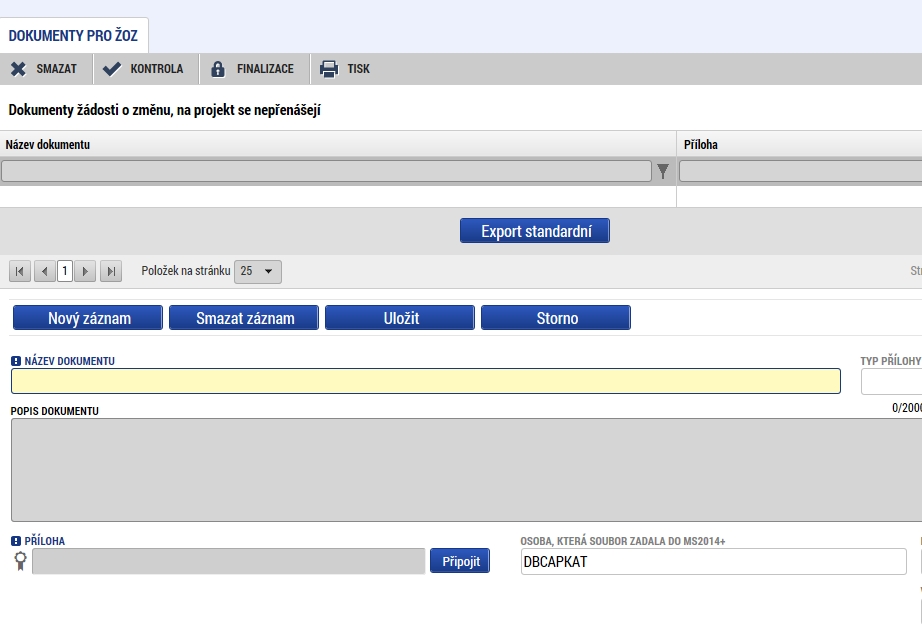 Integrované projektyK podstatným změnám integrovaných projektů se vyjadřuje nositel IN, resp. ZS ITI, který posoudí, zda navrhovaná změna není v rozporu se schválenou integrovanou strategií, resp. strategií CLLD, a nemá vliv na hodnocení kritérií přijatelnosti, formálních náležitostí a věcného hodnocení. Příjemce na záložku „Přiložené dokumenty“ vloží naskenovaný dokument s vyjádřením nositele IN.Postup předkládání žádosti o změnuŽádost o změnu vytvořte v MS2014+ stisknutím tlačítka „Žádost o změnu“ a „Vytvořit žádost o změnu“. 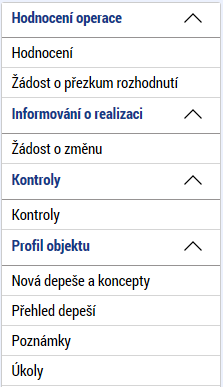 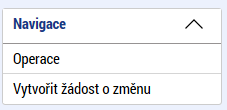 Založí se záznam nové změny se stavem Rozpracována a kliknutím na vytvořený záznam se otevře formulář žádosti o změnu. 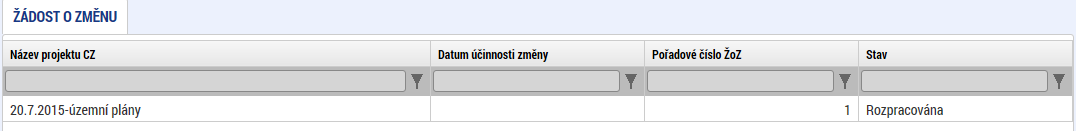 Na záložce „Žádost o změnu“ se stisknutím tlačítka „Výběr obrazovek pro vykázání změn“ se při první změně nebo v případě, že všechny předchozí změny byly vypořádány, zobrazí všechny záložky, které byly součástí žádosti o podporu. POZOR!!! V případě, že některé z předchozích žádostí o změnu nejsou vypořádány, nezobrazují se vybrané záložky v aktuální založené žádosti o změnu.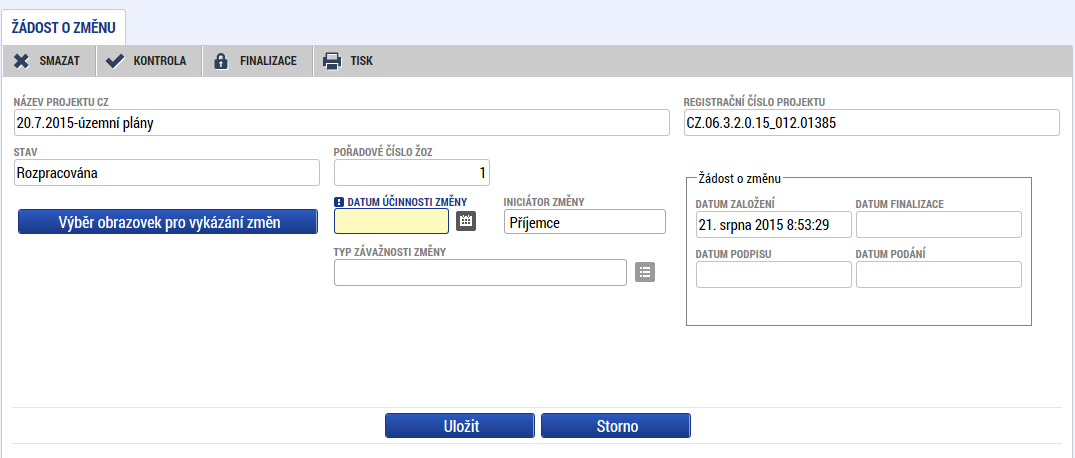 Označením obrazovky vyberete záložku a tím i datové oblasti, kde chcete provést změnu. Na konci stránky je nutné po označení stisknout tlačítko spustit. Editaci žádosti o změnu je možné provádět pouze přes obrazovky, které jsou do žádosti o změnu k editaci vybrány. Ostatní obrazovky jsou needitovatelné. Stejným způsobem lze přidat další obrazovky. 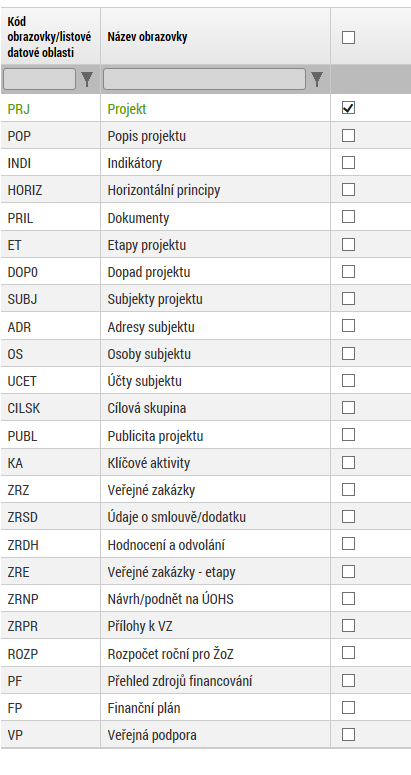 V případě, že některé obrazovky jsou závislé (dle tabulky nedělitelných závislých obrazovek) na ostatních obrazovkách, systém je automaticky přidá do výběru. Nedělitelné závislé obrazovky jsou uvedeny v tabulce „Nedělitelně závislé obrazovky“. Např. pokud bude vrácena k editaci obrazovka adresy, bude vrácena i obrazovka subjekty atd. V případě, že budete upravovat harmonogram etapy, je nutné ručně přidat i záložku „finanční plán“, případně „projekt“ u jednoetapového projektu. Úprava finančního plánu vyžaduje vrácení obrazovek etapy, přehled financování, rozpočet. 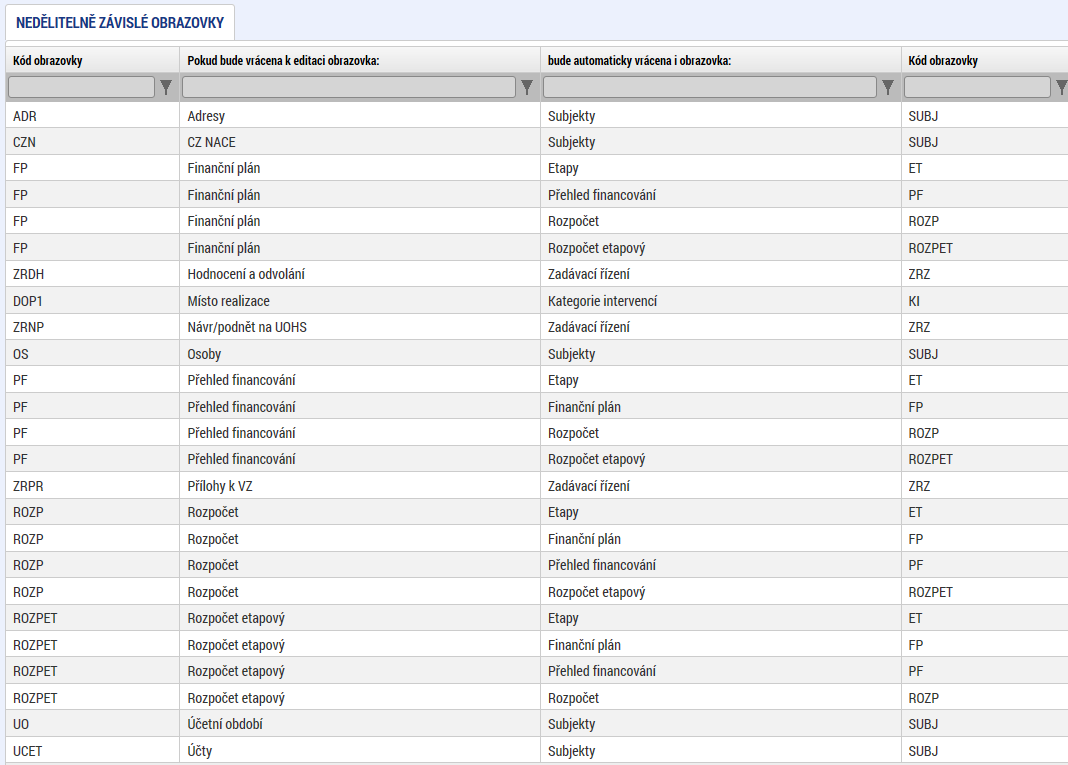 V průběhu editace žádosti o změnu je možné výběr změnit. Zvolte záložku „Obrazovky žádosti o změnu“ a zobrazí se vám seznam vybraných obrazovek. V seznamu obrazovek vybraných do aktuální žádosti o změnu označte obrazovku, kterou chcete z výběru odstranit a smažte ji tlačítkem „Smazat záznam“.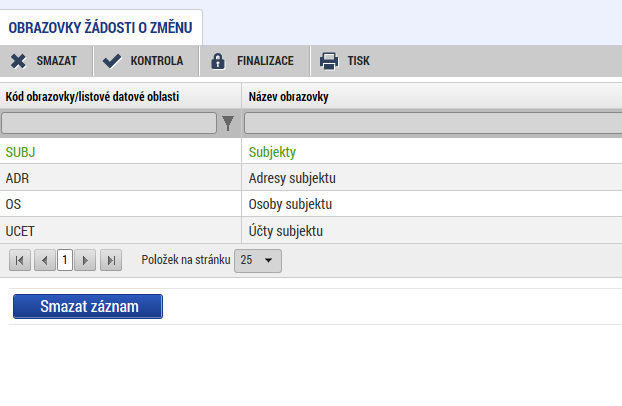 Výběrem a otevřením jednotlivých obrazovek se zobrazí k editaci datové oblasti, které chcete změnit. Editaci žádosti o změnu je možné provádět pouze přes obrazovky, které jsou do žádosti o změnu k editaci vybrány. Ostatní obrazovky jsou needitovatelné.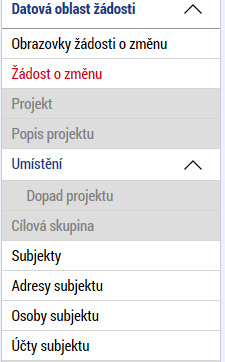 Na záložce Žádost o změnu v poli „Odůvodnění ŽoZ„ vyplňte stručně zdůvodnění všech požadovaných změn ve formuláři. 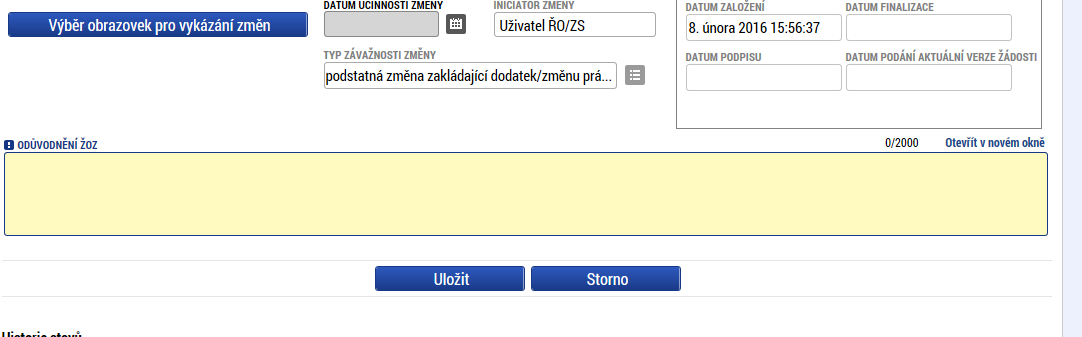 Postup vyplnění záložek je stejný a je popsán v příručce pro podání projektové žádosti. Na záložce žádost o změnu je pole datum účinnosti změny, které nevyplňujte. V případě nevyplnění, je změna platná po schválení žádosti o změnu ŘO IROP/CRR. Není možné mazat záznamy, které byly součástí žádosti o podporu.  Tyto záznamy je možné pouze upravit. Vždy zvolte v poli „akce prováděná se záznamem, jak ji chceme promítnout zpět do projektu“ hodnotu záznam upraven. V případě nového záznamu, stiskněte tlačítko Nový záznam a zvolte hodnotu Záznam vytvořen. Některé obrazovky pro editaci vyžadují stisknutí tlačítka Vykázat změnu. Do té doby není možné na dané obrazovky provádět žádné úpravy.V případě, že žádost o změnu byla iniciována ze strany manažera projektu ŘO IROP/CRR, který do žádosti o změnu vybral množinu obrazovek, nesmí žadatel/příjemce z výběru odebrat obrazovku, která byla zvolena manažerem projektu ŘO IROP/CRR. Žádost o změnu je možné schválit/zamítnout pouze jako kompletní. Není možné schválit/zamítnout pouze část požadované změny. Pokud tento případ nastane, bude žádost o změnu ŘO IROP/CRR vrácena žadateli/příjemci k přepracování. Kontrola žádosti o změnuPo vyplnění datové oblasti se provede kontrola žádosti o změnu stisknutím tlačítka kontrola.V případě, že alespoň jedna z kontrol skončila chybou, systém zobrazí seznam chybových/informačních hlášek zjištěných kontrolami; s aktivním odkazem na záložku, které se kontrola týká. V případě, že kontrola proběhla úspěšně, zobrazí se hláška „Kontrola proběhla v pořádku“. Následně můžete žádost o změnu finalizovat. Finalizace žádosti o změnuStisknutím tlačítka „Finalizace“ se finalizuje (zamkne) žádost o změnu k editaci.Smazání žádosti o změnuSmazat žádost o změnu můžete stisknutím tlačítka „Smazat“. Žádost o změnu můžete smazat v případě, že žádost o změnu není vyžádána ze strany ŘO IROP / CRR nebo do doby podání na ŘO IROP / CRR. Storno finalizace žádosti o změnuV případě, že potřebujete žádost o změnu ještě upravit před podepsáním a odesláním na ŘO IROP/CRR stiskněte tlačítko „Storno finalizace“. V případě, že ŘO IROP/CRR vrátil žádost o změnu k přepracování, pro editaci stiskněte tlačítko „Storno finalizace“. Podepsání a podání žádosti o změnuPo finalizaci je třeba, aby signatáři úlohy (žádosti o změnu) podepsali příslušný dokument. Podepsání je prováděno pomocí elektronického podpisu. Platí stejné podmínky jako u podepisování žádosti o podporu.Po podepsání zašlete manažerovi projektu depeši o podání žádosti o změnu. Interní depeše bude obsahovat číslo projektu a pořadové číslo ŽoZ a zdůvodnění požadovaných  změn v projektu. Depeši zasílejte výhradně z daného projektu, ke kterému je podávána ŽoZ, ze záložky Profil objektu/Nová depeše a koncepty. Tímto je zaručeno provázání žádosti o změnu s daným projektem.Vrácení žádosti o změnuŽádost o změnu není možné ze strany ŘO IROP/CRR schválit/zamítnout pouze částečně, Žádost o změnu je v tomto případě nutné vrátit žadateli/příjemci k přepracování. V případě, že manažer projektu vrací žádost o změnu žadateli/příjemci k přepracování, bude vyplněn důvod vrácení žádosti o změnu. Opravenou žádost o změnu je nutné opět finalizovat a podepsat signatářem úlohy. Není možné přidávat nové záložky. V případě potřeby doplnění o další záložky, je nutné vytvořit novou žádost o změnu. O vrácení žádosti o změnu bude žadatel/příjemce informován depeší. Žádosti o změnu, kdy iniciátorem je ŘO IROP/CRRZměnové řízení je možné ze strany ŘO IROP/CRR iniciovat pouze u projektů po vydání Právního aktu. ŘO/CRR může zahájit změnové řízení pouze v případě, pokud je změna projektu v zájmu příjemce, po zjištění formální chyby nebo v případě krácení ŽoP. Manažer projektu u projektu vytvoří návrh žádosti o změnu.  Manažer projektu může na některých obrazovkách vytvořit návrh žádosti o změnu a některé obrazovky může pouze vrátit žadateli/příjemci k editaci. Žadateli/příjemci je automaticky zaslána depeše o předání návrhu žádosti o změnu. Změnu musí provést žadatel/příjemce podle instrukcí uvedené na záložce důvody vrácení. Žadatel/příjemce nesmí přidávat do navržené žádosti o změnu další obrazovky a nesmí odebrat obrazovky, které byly zvoleny manažerem projektu. V případě, že žadatel/příjemce souhlasí s navrženou změnou od ŘO IROP/CRR, finalizuje a elektronicky podepíše a žádost o změnu se zašle ŘO IROP/CRR ke schválení. V případě vrácení navržené žádosti o změnu musí žadatel/příjemce uvést důvod vrácení žádosti o změnu do pole Důvody vrácení žádosti o změnu.Použité zkratkyCRR			Centrum pro regionální rozvoj České republikyMS2014+	Informační a monitorovací systém pro programové období 2014–2020ŘO IROP		Řídicí orgán IROPZoR projektu 		Zpráva o realizaci projektuZoU projektu		Zpráva o udržitelnosti projektuZŽoP			Zjednodušená žádost o platbu